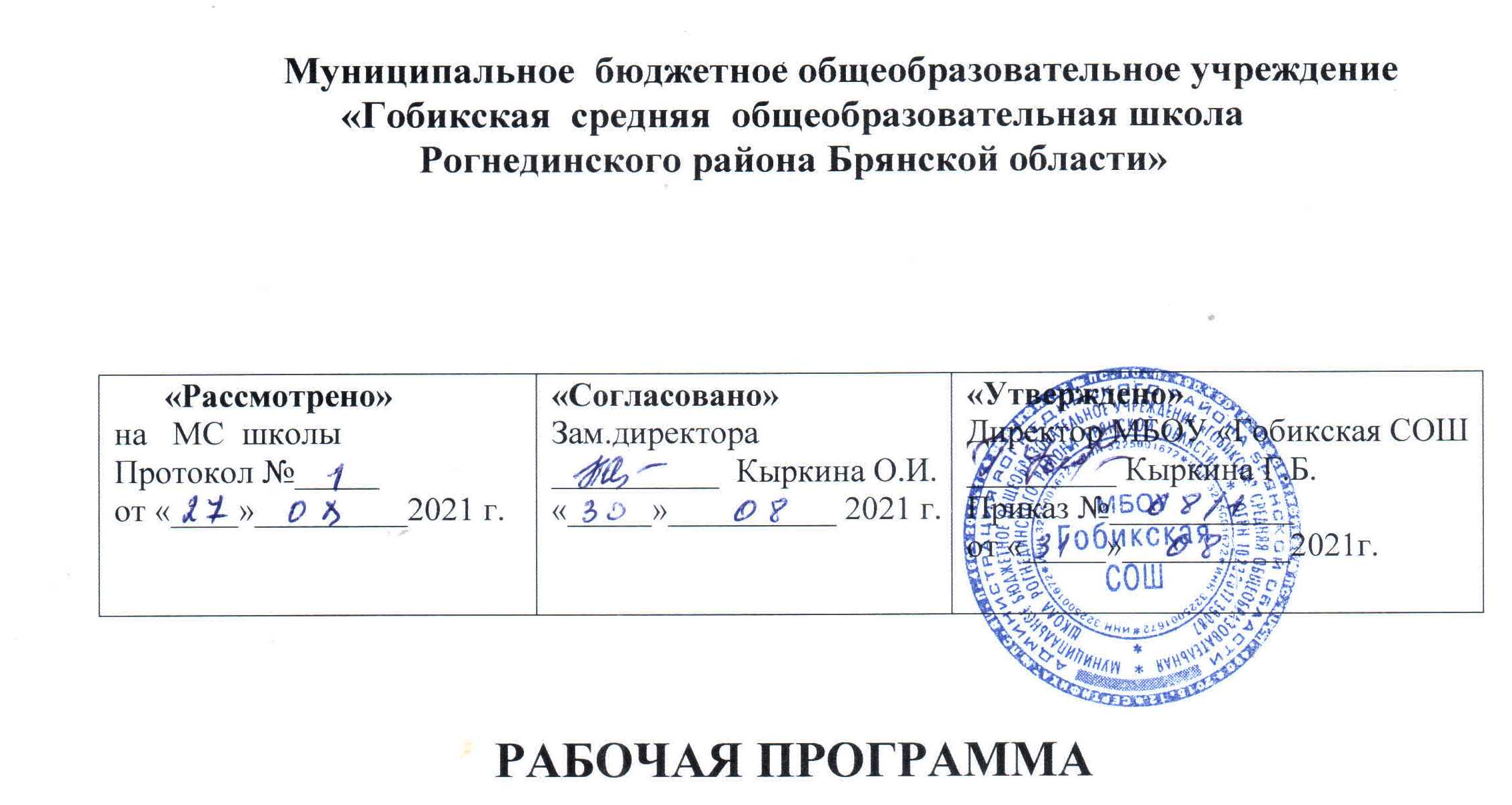 учителя истории и обществознанияКочиной Елены Николаевныпо предмету «Обществознание»10-11  классына    2021 /  2022Рабочая программа базового уровня по обществознанию для среднего общего образования разработана на основе:Федерального государственного образовательного стандарта среднего общего образования. Утвержден Приказом Минобрнауки России от 17.05.2012 № 413 «Об утверждении федерального государственного образовательного стандарта среднего общего образования» (в редакции Приказов Минобрнауки России от 29.12.2014 №1645, от 31.12. 2015 № 1578 и от 29.06.2017 № 613);Программы развития и формирования универсальных учебных действий для среднего общего образования.Концепции развития обществоведческого образования в Российской Федерации от 30 декабря 2018 г Учебного плана МБОУ Гобикской СОШ на 2021 – 2022 учебный год.Положение о разработке и утверждении рабочих программ учебных предметов, курсов, дисциплин (модулей) в МБОУ Гобикской СОШ на 2021 – 2022 учебный год.Годовой календарный учебный график МБОУ Гобикской СОШ на 2021 – 2022 учебный год.Примерной программы СОО по обществознанию (базовый уровень) - М. "Просвещение" 2018 г.  с учетом авторской программы: Лазебникова А.Ю. Обществознание. Примерные рабочие программы. Предметная линия учебников под редакцией Л.Н.Боголюбова. 10 – 11 классы: учеб. пособие для общеобразоват. организаций: базовый уровень / А.Ю. Лазебникова, Н.И.Городецкая, Л.Е. Рутковская. – М.: Просвещение, 2019Рабочая программа по обществознанию ориентирована на предметную линию учебников Л.Н. Боголюбова, М.: Просвещение.Обществознание. 10 класс. Учебник ФГОС Боголюбов Л.Н., Лазебникова А. Ю., Матвеев А.И.  - М: Просвещение, 2020 г.Обществознание. 11 класс. Учебник ФГОС Боголюбов Л.Н., Лазебникова А. Ю., Матвеев А.И.  - М: Просвещение, 2020 г.Обществознание. Поурочные разработки. 10 класс : пособие для учителей общеобразовательных организаций / Л. Н. Боголюбов; Рос. акад. наук, Рос. акад. образования, изд-во «Просвещение». — М. : Просвещение, 2017 г.Обществознание. Школьный словарь. 10-11 классы. Под ред. Л.Н. Боголюбова, Ю.И. Аверьянова. -  М.: Просвещение, 2018       Предмет «Обществознание» изучается на ступени среднего  общего образования в качестве обязательного предмета в 10 классе из расчета 2 учебных  часа в неделю, всего 70  часов.  На базовом уровне среднего общего образования (10-11 классы)  происходит закрепление ранее изученного материала и развитие возможностей интерпретации общественных явлений, углубление теоретических представлений об общественных и социальных процессах и усиление способности практического применения полученных знаний. Задачей этого этапа преподавания и изучения обществознания является не только освоение новых знаний, но и развитие способностей самостоятельного получения знаний и их использования в реальных общественных взаимоотношениях. Особое значение приобретает понимание познания как фундаментального процесса, являющегося универсальным источником знаний, освоение различных видов познания, разделение чувственного и рационального познания, понимание критериев истины, истинного и ложного знания.    	Современное обществоведческое образование строится в соответствии со следующими принципами:1. Цели курса определяются исходя из потребностей и интересов личности на соответствующих этапах ее социального взросления, а также из интересов общества и государства в конкретных исторических условиях.2. Формирование учебного содержания определяется научной значимостью включаемых в него положений и педагогическими целями курса, а не партийной идеологией.3. В содержании курса представлены все ведущие сферы жизни общества, типичные виды человеческой деятельности, что требует отбора знаний из всего комплекса ныне существующих общественных наук.4. Знания о человеке занимают в курсе такое же весомое место, как знания об обществе.5. Важным критерием отбора элементов культуры для включения в содержание обществознания является достаточность знаний для выполнения основных видов социальной деятельности. Обязательными для усвоения являются те элементы культуры, без которых не может осуществляться типичная для человека и гражданина деятельность.6. Научные знания представленные в курсе являются основой для самостоятельного поиска учащимися путей решения насущных проблем, что усилит мотивацию учебной деятельности учащихся, позволит осознать необходимость овладения научными знаниями.7. Курс знакомит учащихся с различными взглядами на развитие общества, на актуальные современные проблемы, что позволит показать процесс исканий в сфере обществознания. Представление в курсе различных взглядов на общество, возможностей альтернативных решений проблем социального развития, рассмотрение так называемых открытых вопросов, особенно из современной российской действительности, открывает возможности показать трудности поиска истины, разнообразие мировоззренческих подходов. Вместе с тем это открытое учебное исследовательское поле может служить полигоном для решения учащимися проблемных задач, способствовать складыванию их критического мышления, выработке умений аргументировать и отстаивать собственные позиции. Курс предстает перед учащимися не как набор готовых ответов на актуальные вопросы общественного развития, а как совокупность социальных проблем, уже решенных или требующих решения в наше время. Такой социально-педагогический подход ставит определенный заслон догматизму, развивает критичность ума, позволяет вырабатывать собственное миросозерцание учащимися.     8. Политические знания в инвариантном содержании курса включают в себя   важнейшие научные понятия о сути механизмов политической жизни, а не сведения о текущей политике.9. Курс ориентирован на систему национальных и общечеловеческих ценностей, в первую очередь представленных в основном общегражданском документе - Конституции Российской Федерации.    10. В курсе находит отражение диалектика национальных, государственных, социально-групповых и частных интересов.11. Неотъемлемыми компонентами содержания курса являются знания о способах социального познания и практической деятельности, а также опыт их применения; необходимо использовать возможности различных методологических подходов, существующих в современной науке, и дать многомерную, а не упрощенную картину жизни общества.12. Источниками знаний учащихся, наряду с учебными текстами, являются многообразные документы (российские и международные правовые акты), фрагменты из работ отечественных и зарубежных мыслителей прошлого и современности, научно-популярной литературы, основополагающие российские и международные политико-правовые документы. Главнейший из них - Конституция Российской Федерации. Весьма существенно также разъяснение положений и значения Всеобщей декларации прав человека, примыкающих к ней документов, в частности тех, где изложены права ребенка.13. Необходимой частью курса является система познавательных задач и жизненных ситуаций, анализ и разрешение которых обеспечит формирование умений и развитие творческих способностей учащихся.     14. Курс - практико-ориентированный, что требует создания условий для систематического проведения практических и лабораторных занятий, построенных на решении проблемных заданий, обсуждении типичных ситуаций, разработке проектов, применении игровых форм, самостоятельном анализе разнообразных текстов - носителей социальной информации..Планируемые результаты изучения учебного предмета.Личностные результаты:формирование российской гражданской идентичности, патриотизма, уважения к своему народу, чувства ответственности перед Родиной, гордости за свой край, свою Родину, прошлое и настоящее многонационального народа России, уважение государственных символов (герб, флаг, гимн);осознание своей гражданской позиции как активного и ответственного члена российского общества, осознающего свои конституционные права и обязанности, уважающего закон и правопорядок, обладающего чувством собственного достоинства, осознанно принимающего традиционные национальные и общечеловеческие гуманистические и демократические ценности;готовность к служению Отечеству, его защите;сформированность мировоззрения, соответствующего современному уровню развития науки и общественной практики, основанного на диалоге культур, а так же раз личных форм общественного сознания, осознание своего места в поликультурном мире;сформированность основ саморазвития и самовоспитания в соответствии с общечеловеческими ценностями и идеалами гражданского общества; готовность и способность к самостоятельной, творческой и ответственной деятельности;толерантное сознание и поведение в поликультурном мире, готовность и способность вести диалог с другими людьми, достигать в нем взаимопонимания, находить общие цели и сотрудничать для их достижения, способность противостоять идеологии экстремизма, национализма, ксенофобии, дискриминации по социальным, религиозным, расовым, национальным признакам и другим негативным социальным явлениям;совершенствование навыков сотрудничества со сверстниками, детьми младшего возраста, взрослыми в образовательной, общественно полезной, учебно-исследовательской, проектной и других видах деятельности; формирование эстетического отношения к миру, включая эстетику быта, научного и технического творчества, спорта, общественных отношений;нравственное сознание и поведение на основе усвоения общечеловеческих ценностей;готовность и способность к образованию, в том числе самообразованию, на протяжении всей жизни; сознательное отношение к непрерывному образованию как условию успешной профессиональной и общественной деятельности;осознанный выбор будущей профессии и возможностей реализации собственных жизненных планов; отношение к профессиональной деятельности как возможности участия в решении личных, общественных, государственных, общенациональных проблем;сформированность экологического мышления, понимания влияния социально-экономических процессов на состояние природной и социальной среды; приобретение опыта эколого-направленной деятельности;ответственное отношение к созданию семьи на основе осознанного принятия ценностей семейной жизни. Метапредметные результаты изучения обществознания выражаются в следующих качествах:умение самостоятельно определять цели деятельности и составлять планы деятельности; самостоятельно осуществлять, контролировать и корректировать деятельность; использовать все возможные ресурсы для достижения поставленных целей и реализации планов деятельности; выбирать успешные стратегии в различных ситуациях;умение использовать средства информационных и коммуникационных технологий (ИКТ) в решении когнитивных, коммуникативных и организационных задач с соблюдением требований эргономики, техники безопасности, гигиены, ресурсосбережения, правовых и этических норм, норм информационной безопасности;умение самостоятельно оценивать и принимать решения, определяющие стратегию поведения, с учетом гражданских и нравственных ценностей;умение самостоятельно определять цели своего обучения, ставить и формулировать для себя новые задачи в учёбе и познавательной деятельности, развивать мотивы и интересы своей познавательной деятельности;умение самостоятельно планировать пути достижения целей, в том числе альтернативные, осознанно выбирать наиболее эффективные способы решения учебных и познавательных задач;умение соотносить свои действия с планируемыми результатами, осуществлять контроль своей деятельности в процессе достижения результата, определять способы действий в рамках предложенных условий и требований, корректировать свои действия в соответствии с изменяющейся ситуацией;умение оценивать правильность выполнения учебной задачи, собственные возможности её решения;владение основами самоконтроля, самооценки, принятия решений и осуществления осознанного выбора в учебной и познавательной деятельности;владение навыками познавательной, учебно-исследовательской и проектной деятельности, навыками разрешения проблем; способность и готовность к самостоятельному поиску методов решения практических задач, применению различных методов познания;готовность и способность к самостоятельной информационно-познавательной деятельности, включая умение ориентироваться в различных источниках информации, критически оценивать и интерпретировать информацию, получаемую из различных источников;умение определять назначение и функции различных социальных институтов;умение определять понятия, создавать обобщения, устанавливать аналогии, классифицировать, самостоятельно выбирать основания и критерии для классификации, устанавливать причинно - следственные связи, строить логическое рассуждение, умозаключение (индуктивное, дедуктивное и по аналогии) и делать выводы;умение создавать, применять и преобразовывать знаки и символы, модели и схемы для решения учебных и познавательных задач;умение продуктивно общаться и взаимодействовать в процессе совместной деятельности, учитывать позиции других участников деятельности, эффективно разрешать конфликты;владение языковыми средствами — умение ясно, логично и точно излагать свою точку зрения, использовать адекватные языковые средства;владение навыками познавательной рефлексии как осознания совершаемых действий и мыслительных процессов, их результатов и оснований, границ своего знания и не знания, новых познавательных задач и средств их достижения.умение организовывать учебное сотрудничество и совместную деятельность с учителем и сверстниками;работать индивидуально и в группе: находить общее решение и разрешать конфликты на основе согласования позиций и учёта интересов;формулировать, аргументировать и отстаивать своё мнение;умение осознанно использовать речевые средства в соответствии с задачей коммуникации для выражения своих чувств, мыслей и потребностей;планирования и регуляции своей деятельности;владение устной и письменной речью, монологической контекстной речью. Предметными результатами освоения на базовом уровне выпускниками полной средней школы содержания программы по обществознанию являются:понимание общества как целостной развивающейся системы в единстве и взаимодействии основных сфер и институтов, осознание основных проблем, тенденций и возможных перспектив общественного развития;владение базовым понятийным аппаратом социальных наук;владение основными обществоведческими понятиями и терминами как познавательными средствами окружающей социальной действительности;владение умениями выявлять причинно-следственные, функциональные, иерархические и другие связи социальных объектов и процессов;опыт использования получаемых знаний и умений для принятия обоснованных и социально одобряемых решений в условиях реально складывающихся жизненных альтернатив, связанных с выполнением типичных социальных ролей (гражданин, член семьи, работник, собственник, потребитель);сформированность представлений об основных тенденциях и возможных перспективах развития мирового сообщества в глобальном мире;сформированность представлений о методах познания социальных явлений и процессов;владение умениями применять полученные знания в повседневной жизни, прогнозировать последствия принимаемых решений;сформированность навыков оценивания социальной информации, умений поиска информации в источниках различного типа для реконструкции недостающих звеньев с целью объяснения и оценки разнообразных явлений и процессов общественного развития;умение извлекать социальную информацию из различных неадаптированных источников, анализировать её, соотносить со знаниями, полученными при изучении курса, интегрировать все имеющиеся знания по проблеме в единый комплекс;социальная самоидентификация личности обучающегося как гражданина России, наследника традиций и достижений своего народа, современника и в ближайшем будущем активного участника процессов модернизации различных сторон общественной жизни;мотивация к самостоятельному изучению общественных дисциплин, развитие интереса к их проблематике;умение ориентироваться в мире социальных, нравственных и эстетических ценностей: различать факты суждения и оценки, их связь с определённой системой ценностей, формулировать и обосновывать собственную позицию;уважение ценностей иных культур, конфессий и мировоззрений, осознание глобальных проблем современности, своей роли в их решении.Содержание учебного предметаТема 1. Человек в обществе.Что такое общество? Общество как совместная жизнедеятельность людей. Общество и природа. Общество и культура. Наука  об обществе. Общество как сложная система. Особенности социальной системы. Социальные институты. Динамика общественного развития. Многовариантность общественного развития. Целостность и противоречивость современного мира. Проблема общественного прогресса. Социальная сущность человека. Биологическое и социальное в человеке. Социальные качества личности. Самосознание и самореализация. Деятельность -  способ существования людей. Деятельность человека: основные характеристики. Структура деятельности ее мотивация. Многообразие видов деятельности. Сознание и деятельность. Общественное и индивидуальное сознание. Познавательная деятельность. Познаваем ли мир. Познание чувственное и рациональное. Истина и ее критерии. Особенности научного познания. Социальные и гуманитарные знания. Многообразие человеческого знания. Особенности социального познания. Свобода и необходимость в деятельности человека. Возможна ли абсолютная свобода. Свобода как осознанная необходимость. Свобода и ответственность. Основания свободного выбора. Что такое свободное общество. Современное общество. Глобализация как явление современности. Современное информационное пространство. Глобальная информационная экономика. Социально- политическое измерение информационного общества. Глобальная угроза международного терроризма. Международный терроризм: понятие и признаки. Глобализация и международный терроризм. Противодействие международному терроризму.Тема 2. Общество как мир культуры.Духовная культура общества. Понятие «духовная культура». Культурные ценности и нормы. Институты культуры. Многообразие культур.Духовный мир личности. Человек как духовное существо. Духовные ориентиры личности. Мировоззрение и его роль в жизни человека.Мораль. Как и почему возникла мораль. Устойчивость и изменчивость моральных норм. Что заставляет наст делать выбор в пользу добра.Наука и образование. Наука и ее функции в обществе. Этика науки. Образование в современном обществе. Образование как система.Религия и религиозные организации.  Особенности религиозного сознания. Религия как общественный институт. Религия и религиозные организации в современной России. Проблема поддержания межрелигиозного мира.Искусство. Что такое искусство. Функции искусства. Структура искусства. Современное искусство.Массовая культура. Современные черты массовой культуры. Что привело к появлению массовой культуры. Средства массовой информации и массовая культура. Оценка массовой культуры как общественного явления.Тема 3. Правовое регулирование общественных отношений.Современные подходы к пониманию права. Нормативный подход к праву. Естественно-правовой подход к праву. Естественное право как юридическая реальность. Взаимосвязь естественного и позитивного права. Право в системе социальных норм. Основные признаки права. Право и мораль. Система права. Норма права. Отрасль права. Институт права.Источники права. Что такое источник права. Основные источники (формы) права.Виды нормативных актов. Федеральные законы и законы субъектов РФ. Законотворческий процесс в Российской Федерации. Правоотношения . Правомерное поведение. Что такое правоотношения. Что такое правонарушения. Юридическая ответственность. Правомерное поведение. Правовая культура.Гражданин Российской Федерации. Гражданство Российской Федерации. Права и обязанности гражданина России. Воинская обязанность. Альтернативная гражданская служба. Права и обязанности налогоплательщика. Гражданское право. Гражданские правоотношения. Имущественные права. Личные неимущественные права. Право на результат интеллектуальной деятельности. Наследование. Защита гражданских прав. Правовые основы социальной защиты и социального обеспечения. Конституционные основы социальной защиты. Социальная защита граждан. Право на социальное обеспечение. Здоровье под охраной закона.Правовое регулирование занятости и трудоустройства. Конституционные основы социальной защиты. Социальная защита граждан. Право на социальное обеспечение. Право на охрану здоровья. Правовые основы предпринимательской деятельности. Организационно-правовые формы предпринимательства. Открытие своего дела. Трудовые правоотношения. Порядок приема на работу. Профессиональное образование. Семейное право. Правовая связь членов семьи. Вступление в брак и расторжение брака. Права и обязанности супругов. Права и обязанности детей и родителей. Воспитание детей, оставшихся без попечения родителей.Экологическое право. Общая характеристика экологического права. Право человека на благоприятную окружающую среду. Способы защиты экологических прав. Экологические правонарушения. Процессуальные отрасли. Гражданский процесс. Уголовный процесс. Административная юрисдикция. Международная защита прав человека. Защита прав и свобод человека средствами ООН. Европейская система защиты прав человека. Проблема отмены смертной казни. Международные преступления и правонарушения. Полномочия международного уголовного суда. Правовые основы антитеррористической политики Российского государства. Правовая база противодействия терроризму в России. Органы власти, проводящие политику противодействия терроризму. Роль СМИ и гражданского общества в противодействии терроризму.Заключение. Человек в XXI веке.  Человек и глобальные вызовы современного общества. Человек в мире информации. Человек и ценности современного общества.Тематический планТематическое планирование№10 классТемаКоличествочасов1Вводный урок.  Человек в обществе.202  Общество как мир культуры.  153Правовое регулирование общественных отношений. Резерв.  35Итого:  70 1.  Вводный урок. 12.  Экономическая жизнь общества.  283.  Социальная сфера.  154.  Политическая жизнь общества.  205.  Резерв. Подготовка к ЕГЭ.  5Итого:  68№ п/пНазвание раздела, темыКол-во часовГлава 1 «Человек в обществе» (20 ч)201Вводный урок.12Что такое общество.13Что такое общество.14Общество как сложная система.15Общество как сложная система.16Динамика общественного развития.17Динамика общественного развития.18Социальная сущность человека.19Социальная сущность человека.110Деятельность – способ существования людей.111Деятельность – способ существования людей.112Познавательная и коммуникативная деятельность.113Познавательная и коммуникативная деятельность.114Свобода и необходимость в деятельности человека.115Свобода и необходимость в деятельности человека.116Современное  общество.117Современное  общество.118Глобальная угроза международного терроризма.119Глобальная угроза международного терроризма.120Повторительно-обобщающий урок по главе «Человек в обществе»1Глава  2 «Общество как мир культуры» (15 ч.)1521Духовная культура общества.122Духовная культура общества.123Духовный мир личности.124Духовный мир личности.125Мораль.126Мораль.127Наука и образование.  128Наука и образование.  129Религия и религиозные организации.130Религия и религиозные организации.131Искусство.132Искусство.133Массовая культура.134Массовая культура.135Повторительно-обобщающий урок по главе «Общество как мир культуры»1Тема 3 «Правовое регулирование общественных отношений» (35 ч)3536Современные подходы к пониманию права.137Современные подходы к пониманию права.138Право в системе социальных норм.139Право в системе социальных норм.140Источники права.  141Источники права.  142Правоотношения и правонарушения.143Правоотношения и правонарушения.144Предпосылки правомерного поведения.145Предпосылки правомерного поведения.146Гражданин Российской Федерации.147Гражданин Российской Федерации.148Гражданское право.149Гражданское право.150Семейное право.  151Семейное право.  152Правовое регулирование занятости и трудоустройства.153Правовое регулирование занятости и трудоустройства.154Экологическое право.155Экологическое право.156Процессуальные отрасли права.157Процессуальные отрасли права.158Конституционное судопроизводство.159Конституционное судопроизводство.160Международная защита прав человека.  161Международная защита прав человека.  162Правовые основы антитеррористической политики Российского государства.163Правовые основы антитеррористической политики Российского государства.164Обобщающий урок по главе «Правовое регулирование общественных отношений»165Повторительно-обобщающий урок по главе «Правовое регулирование общественных отношений»166Человек в XXI в. Заключение167Итоговая проверочная работа за курс 10 класса. Человек в XXI веке. 168Анализ итоговой проверочной работы. 169-70Резерв.2